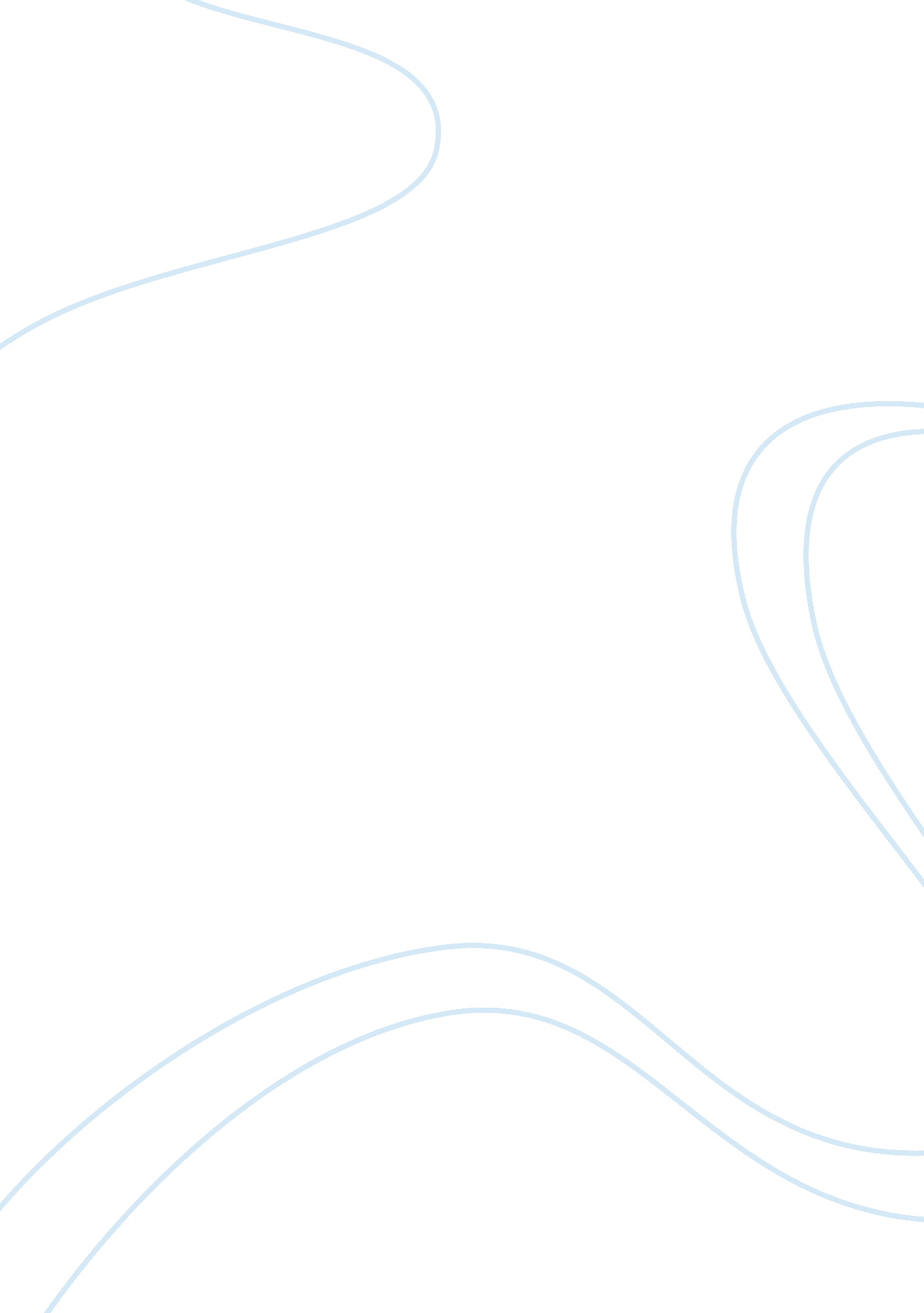 Motivation in a workplacePsychology, Motivation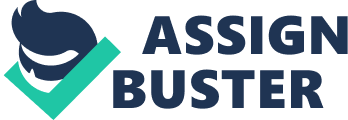 Motivation in a workplace plays very significant role. It is the one of main reasons that an organization's efficiency changes as motivation is proportional to employee's performance. So, it can be said that motivation is the force which derives organization and affects its performance. Therefore it is concern of a manager to now how to motivate employee and to set a productive environment within an organization. In this document we can examine the common behavior of employee in workplace and the factors responsible for their motives. This covers the existing problems in workplaces, which are conspicuous in today's modern business world. These problems affect employee's performance by changing entire morale of employees working in an organization. If there's no motivation all the tasks will be. 